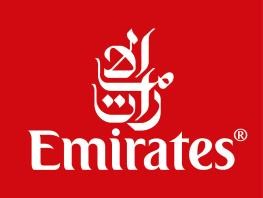 TOUR CODE = ZZAUO2ZZ - see full details on pricing below TICKET DESIGNATOR = AUO2 – see full details on pricing below EMIRATES – PRICING INFORMATION TOUR CODE = ZZAUO2ZZ TICKET DESIGNATOR = AUO2 Amadeus – Account Code = 708287 The Emirates agreement is a DISCOUNT fare agreement, rather than a point of sale commission agreement.  Agencies may elect to price segments using the discount formats shown below OR claim the difference between the base published fare and the base discounted fare as a dollar amount in the commission field of the ticket.  If ticketing at the discount fare – use the pricing/ticketing codes provided and claim ZERO commission. If ticketing at the published fare and claiming commission – you must manually add all the ticketing modifiers; tour code, ticket designator, commission, endorsement box, etc. NOTE #12 below is important to read before quoting price or claiming commission. Emirates has loaded the discounted fares via ATPCO directly into your GDS.  Ticketing Instructions: Point of sale must be USA only All tickets must be issued on the plate of Emirates Airline (176) Valid for ticketing between 15SEP19 through 31MAR20 All tickets must display the assigned contract number in the Tour Code box  DEAL CODE FOR TOUR CODE BOX = ZZAUO2ZZ All tickets must display the assigned Ticket Designator TICKET DESIGNATOR = AUO2 OSI Field Entry in PNR EKDEAL AUO2 OSI is now required in all PNRs regardless of whether the ticket is issued at a discount, published fare or not eligible for anything. Endorsement – As per published GDS rules unless otherwise stated Fare Rules – As per published GDS rules unless otherwise stated Child/Infant Discounts – As per published GDS rules Other Notes – All applicable taxes, security, insurance, and fuel surcharges must be collected in addition to approved fares.  Discounts shall be deducted at time of ticketing.  No further discounts/commissions apply. Credit cards accepted:  American Express, Diners, Visa, MasterCard and UATP only Credit card transactions must be done strictly as per requirements stipulated by ARC and Credit Card companies.  No credit card transaction shall be for an amount exceeding the lower of: (i) 125% of the Agency Rate provided to the Agency by Emirates for such transaction, or (ii) the Agency Rate for such transaction plus $[150].  No credit card transaction under this Agreement shall combine a charge for air transportation with a charge for any other goods or services. All credit card information requests or charge back payment requests must be responded to within 2 working days or earlier if so required in the request for information.  The response must include copies or originals of supporting documents (as requested in case to case) that are required to be kept as per ARC regulations. Agency will use GDS for legitimate Emirates reservations and ticketing only.  Under no circumstances will segments be created by the Agency that are not to be ticketed. All HX segments must be cancelled by the Agency immediately and in any case before the first flight date in the PNR.  Failing this, debits will be sent to the Agency for Emirates’ segment cost and these must be paid immediately. Pricing entries are below and divided by GDS utilized: If you have any issues with the formats shown below, please contact your GDS support desk) Contract is valid for tickets issued September 15, 2019 through March 31, 2020 Travel valid on/after September 15, 2019 THIS IS A DISCOUNT AGREEMENT – Agencies are able to give the discount to their customers OR claim the discount as commission.   Please read all the details and ask us if you have questions. UPGRADE OFFER – Point of Sale USA Business Class Upgrade, Applicable System-wide Valid on EK online flights UPGRADE OFFER – Point of Sale USA Business Class Upgrade, Applicable System-wide Valid on EK online flights Travel Origination (Point of Origin) Travel Destination Upgrade applicable on: Discount Percent All US Origin Cities (online and offline but upgrade applicable ONLY on Emirates online gateways) NOTE – upgrade does not apply on flights from, to or via JFK or LAX All EK Online Destinations J**US1 Bookable in A (Reservations for all sectors and ticketing are required at least 45 days before departure) 10% GDS Pricing Entries AMADEUS Display:  FQDNYCDXB/AEK/D16SEP/R,U708287    or Display:  FQDNYCDXB/AEK/R,U*AU02 AMADEUS Pricing:  FXX/R, U708287             or Pricing:  FXX/R, U*AU02 SABRE Display:  FQNYCDXB14FEB-EK¥IAUO30¥PV SABRE Pricing:  WPIAUO30‡PV APOLLO Display: $DNYCBOM14FEB|EK-PRI-:AUO30:P APOLLO Quote: $B-:AUO30:A WORLDSPAN Display: 4FNYCDXB14FEBSR-EK/@@AUO30.AC WORLDSPAN Quote: 4PFSR|/@@AUO30.AC 